ВНИМАНИЕ!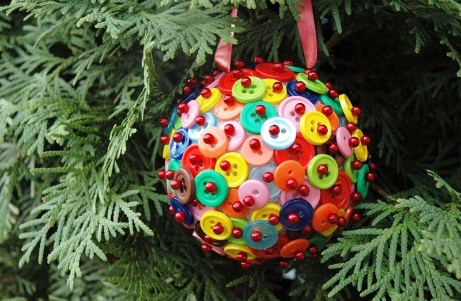                            Педагоги! Родители! Дети!                     Стартовал городской конкурс на лучшую                                   новогоднюю игрушку                                     по номинациям: Лучший символ годаОригинальная игрушкаНовогодняя елкаТребования к оформлению конкурсных работ:работы выполняются из прочного материала          в любом жанре и технике (допускаются работы,         выполненные в смешанной технике);размер работы - не менее  и                                          не более  в высоту;работа должна иметь прочное крепление         достаточных размеров;отражение новогодней тематики;яркость, образная выразительность;оригинальность технического решения;качество исполнения и оформления работы.                             КО ВСЕМ РАБОТАМ ПО НОМИНАЦИЯМ:«Лучший символ года»,«Оригинальная игрушка»,«Новогодняя елка» обязательно прочно прикрепляется этикетка.Образец этикетки (размер 6 см х 10 см) Предварительный отбор работ на городской конкурс будет проводиться в детском саду 11.12.2020г.Победители и призеры городского конкурса будут награждены дипломами и памятными  подарочными сертификатами!!!  ТОРОПИТЕСЬ, ЖЕЛАЕМ УСПЕХОВ!Конкурс на лучшую новогоднюю игрушку в 2019 году№ работы _______(присваивается в ходе технической экспертизы)Номинация:Название работы:Фамилия, имя, отчество автора (без сокращений):Возраст:Наименование образовательной организации:Группа:Руководитель (если есть):